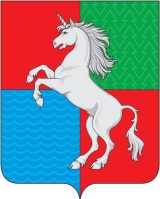 АДМИНИСТРАЦИЯ ГОРОДСКОГО ОКРУГАГОРОД ВЫКСА НИЖЕГОРОДСКОЙ ОБЛАСТИП О С Т А Н О В Л Е Н И Е30.12.2019											4782__________										№ _________О внесении изменений в муниципальную программу«Управление муниципальными финансами городского округагород Выкса Нижегородской области»В соответствии с решением Совета депутатов городского округа город Выкса Нижегородской области от 17.12.2019 № 113 «О бюджете городского округа город Выкса Нижегородской области на 2020 год и плановый период 2021 и 2022 годов» и решением Совета депутатов городского округа город Выкса Нижегородской области от 27.12.2019 № 117 «О внесении изменений в решение Совета депутатов «О бюджете городского округа город Выкса Нижегородской области на 2019 год и плановый период 2020 и 2021 годов»:1. Внести в муниципальную программу «Управление муниципальными финансами городского округа город Выкса Нижегородской области», утвержденную постановлением администрации городского округа город Выкса Нижегородской области от 15.12.2017 № 4332 (в редакции постановлений администрации от 26.02.2018 № 513, от 27.12.2018 № 4353), следующие изменения:1.1. В позиции «Объемы бюджетных ассигнований муниципальной программы за счет всех источников финансирования» таблицы паспорта муниципальной программы раздела 1 цифры «56 005,9» заменить цифрами «55 838,8», слова «2019 год – 18 355,6 тыс. рублей;» заменить словами «2019 год – 17 544,5 тыс. рублей;», слова «2020 год – 18 355,6 тыс. рублей;» заменить словами «2020 год – 18 999,6 тыс. рублей.».1.2. В таблице 1 «Перечень основных мероприятий муниципальной программы» раздела 2.4:1.2.1. Позицию «Муниципальная программа «Управление муниципальными финансами городского округа город Выкса Нижегородской области» изложить в следующей редакции:1.2.2. Позицию 11 «Основное мероприятие 1.11. Обеспечение деятельности департамента финансов администрации городского округа» изложить в следующей редакции:1.3. В разделе 2.8. «Обоснование объема финансовых ресурсов»:1.3.1. В таблице 4 «Ресурсное обеспечение реализации программы за счет средств бюджета городского округа» позицию «Муниципальная программа» изложить в следующей редакции:1.3.2. В абзаце первом (после таблицы 4) цифры «56 005,9» заменить цифрами «55 674,4».1.3.3. В таблице 5 «Прогнозная оценка расходов на реализацию муниципальной программы за счет всех источников» позиции «Муниципальная программа» и «Основное мероприятие 1.11.» изложить в следующей редакции:2. Настоящее постановление вступает в силу со дня его официального опубликования.3. Контроль за исполнением настоящего постановления возложить на первого заместителя главы администрации городского округа город Выкса И.В.Пономарева.Глава местного самоуправления                                                       В.В.КочетковМуниципальная программа «Управление муниципальными финансами городского округа город Выкса Нижегородской области»ВСЕГО19 294,717 544,518 999,655 838,8Муниципальная программа «Управление муниципальными финансами городского округа город Выкса Нижегородской области»местный бюджет19 294,717 380,118 999,655 674,4Муниципальная программа «Управление муниципальными финансами городского округа город Выкса Нижегородской области»областной бюджетМуниципальная программа «Управление муниципальными финансами городского округа город Выкса Нижегородской области»федеральный бюджет164,4164,4Муниципальная программа «Управление муниципальными финансами городского округа город Выкса Нижегородской области»прочие источники (средства предприятий, собственные средства населения)11.Основное мероприятие 1.11.Обеспечение деятельности департамента финансов администрации городского округаПрочие расходы2018 - 2020 годыДепартамент финансов администрации городского округа город Выкса Нижегородской областиВСЕГО19 294,717 544,518 999,655 838,811.Основное мероприятие 1.11.Обеспечение деятельности департамента финансов администрации городского округаПрочие расходы2018 - 2020 годыДепартамент финансов администрации городского округа город Выкса Нижегородской областиместный бюджет19 294,717 380,118 999,655 674,411.Основное мероприятие 1.11.Обеспечение деятельности департамента финансов администрации городского округаПрочие расходы2018 - 2020 годыДепартамент финансов администрации городского округа город Выкса Нижегородской областиобластной бюджет11.Основное мероприятие 1.11.Обеспечение деятельности департамента финансов администрации городского округаПрочие расходы2018 - 2020 годыДепартамент финансов администрации городского округа город Выкса Нижегородской областифедеральный бюджет164,4164,411.Основное мероприятие 1.11.Обеспечение деятельности департамента финансов администрации городского округаПрочие расходы2018 - 2020 годыДепартамент финансов администрации городского округа город Выкса Нижегородской областипрочие источники (средства предприятий, собственные средства населения)Мероприятие 1.11.1.Администрирование расходов на содержание и обеспечение деятельности департамента финансов администрации городского округаПрочие расходы2018 - 2020 годыДепартамент финансов администрации городского округа город Выкса Нижегородской областиВСЕГО13 317,214 571,515 948,643 837,3Мероприятие 1.11.1.Администрирование расходов на содержание и обеспечение деятельности департамента финансов администрации городского округаПрочие расходы2018 - 2020 годыДепартамент финансов администрации городского округа город Выкса Нижегородской областиместный бюджет13 317,214 407,115 948,643 672,9Мероприятие 1.11.1.Администрирование расходов на содержание и обеспечение деятельности департамента финансов администрации городского округаПрочие расходы2018 - 2020 годыДепартамент финансов администрации городского округа город Выкса Нижегородской областиобластной бюджетМероприятие 1.11.1.Администрирование расходов на содержание и обеспечение деятельности департамента финансов администрации городского округаПрочие расходы2018 - 2020 годыДепартамент финансов администрации городского округа город Выкса Нижегородской областифедеральный бюджет164,4164,4Мероприятие 1.11.1.Администрирование расходов на содержание и обеспечение деятельности департамента финансов администрации городского округаПрочие расходы2018 - 2020 годыДепартамент финансов администрации городского округа город Выкса Нижегородской областипрочие источники (средства предприятий, собственные средства населения)Мероприятие 1.11.2.Организация сопровождения и модернизация программных комплексов по организации бюджетного процесса, обеспечение объектами ИТ-инфраструктурыПрочие расходы2018 - 2020 годыДепартамент финансов администрации городского округа город Выкса Нижегородской областиВСЕГО5 977,52 973,03 051,012 001,5Мероприятие 1.11.2.Организация сопровождения и модернизация программных комплексов по организации бюджетного процесса, обеспечение объектами ИТ-инфраструктурыПрочие расходы2018 - 2020 годыДепартамент финансов администрации городского округа город Выкса Нижегородской областиместный бюджет5 977,52 973,03 051,012 001,5Мероприятие 1.11.2.Организация сопровождения и модернизация программных комплексов по организации бюджетного процесса, обеспечение объектами ИТ-инфраструктурыПрочие расходы2018 - 2020 годыДепартамент финансов администрации городского округа город Выкса Нижегородской областиобластной бюджетМероприятие 1.11.2.Организация сопровождения и модернизация программных комплексов по организации бюджетного процесса, обеспечение объектами ИТ-инфраструктурыПрочие расходы2018 - 2020 годыДепартамент финансов администрации городского округа город Выкса Нижегородской областифедеральный бюджетМероприятие 1.11.2.Организация сопровождения и модернизация программных комплексов по организации бюджетного процесса, обеспечение объектами ИТ-инфраструктурыПрочие расходы2018 - 2020 годыДепартамент финансов администрации городского округа город Выкса Нижегородской областипрочие источники (средства предприятий, собственные средства населения)Муниципальная программаУправление муниципальными финансами городского округа город Выкса Нижегородской областиВсего19 294,717 544,518 999,6Муниципальная программаУправление муниципальными финансами городского округа город Выкса Нижегородской областимуниципальный заказчик-координатор - Департамент финансов администрации городского округа город Выкса Нижегородской области19 294,717 380,118 999,6Муниципальная программаУправление муниципальными финансами городского округа город Выкса Нижегородской областиВСЕГО19 294,717 544,518 999,6местный бюджет19 294,717 380,118 999,6областной бюджетфедеральный бюджет164,4прочие источники (средства предприятий, собственные средства населения)Основное мероприятие 1.11.Обеспечение деятельности департамента финансов администрации городского округаВСЕГО19 294,717 544,518 999,6Основное мероприятие 1.11.Обеспечение деятельности департамента финансов администрации городского округаместный бюджет19 294,717 380,118 999,6Основное мероприятие 1.11.Обеспечение деятельности департамента финансов администрации городского округаобластной бюджетОсновное мероприятие 1.11.Обеспечение деятельности департамента финансов администрации городского округафедеральный бюджет164,4Основное мероприятие 1.11.Обеспечение деятельности департамента финансов администрации городского округапрочие источники (средства предприятий, собственные средства населения)